ПРОЕКТ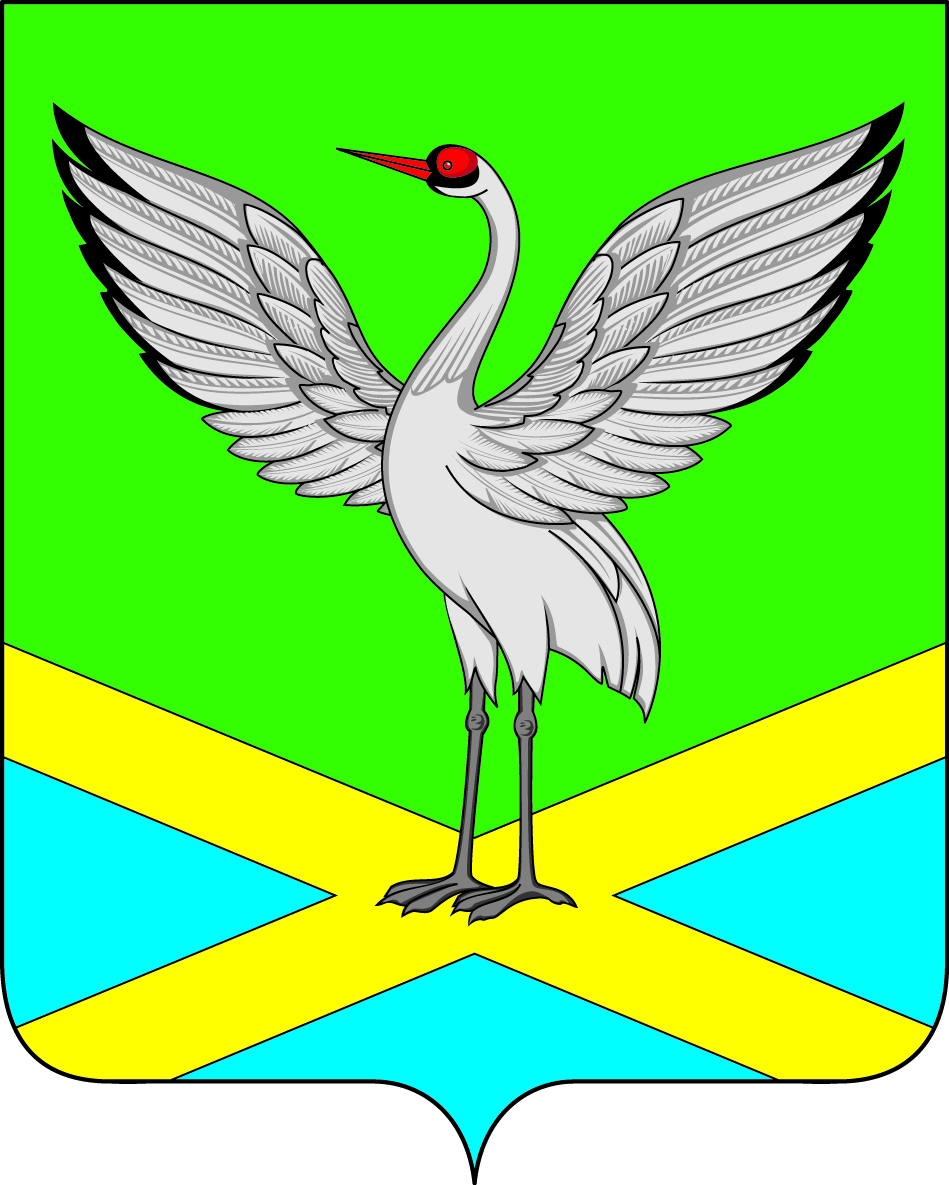 Совет городского поселения «Забайкальское» муниципального района «Забайкальский район»РЕШЕНИЕпгт. Забайкальскот «__» ________  2020 г.                                                                            № ____О принятии Порядка заключения договоров на размещение нестационарных торговых объектов на земельных участках, находящихся в муниципальной собственности и земельных участках, государственная собственность на которые не разграничена без предоставления земельных участков и установления сервитутовВ соответствии с Земельным кодексом Российской Федерации, Федеральным законом от 28 декабря 2009 года N 381-ФЗ "Об основах государственного регулирования торговой деятельности в Российской Федерации", Федеральным законом от 6 октября 2003 года N 131-ФЗ "Об общих принципах организации местного самоуправления в Российской Федерации", статьей 28 Устава городского поселения «Забайкальское», Совет городского поселения «Забайкальское» решила:1. Принять Порядок заключения договоров на размещение нестационарных торговых объектов на земельных участках, находящихся в муниципальной собственности и земельных участках, государственная собственность на которые не разграничена без предоставления земельных участков и установления сервитутов согласно приложению.2. Настоящее решение вступает в силу на следующий день после дня его официального опубликования.3. Опубликовать настоящее решение на официальном сайте Администрации городского поселения  "Забайкальское" www.zabadm.ru, опубликовать в информационном вестнике «Вести Забайкальска».
Глава городского поселения «Забайкальское»                                                                           О.Г. ЕрмолинПриложение Порядок заключения договоров на размещение нестационарных торговых объектов на земельных участках, находящихся в муниципальной собственности и земельных участках, государственная собственность на которые не разграничена без предоставления земельных участков и установления сервитутов1. Общие положения1.1. Настоящий Порядок заключения договоров на размещение нестационарных торговых объектов на земельных участках, находящихся в муниципальной собственности и земельных участках, государственная собственность на которые не разграничена без предоставления земельных участков и установления сервитутов (далее - Порядок) определяет процедуру заключения и расторжения договоров на размещение нестационарных торговых объектов на земельных участках, находящихся в муниципальной собственности и земельных участках, государственная собственность на которые не разграничена, на землях и земельных участках, находящихся в государственной и муниципальной собственности.1.2. Под нестационарным торговым объектом понимается торговый объект, представляющий собой временное сооружение или временную конструкцию, не связанную прочно с земельным участком вне зависимости от наличия или отсутствия подключения (технологического присоединения) к сетям инженерно-технического обеспечения, в том числе передвижное сооружение.1.3. Нестационарные торговые объекты размещаются в соответствии с утвержденной администрацией городского поселения «Забайкальское» Схемой размещения нестационарных торговых объектов (далее - Схема размещения).1.4. Основанием для размещения нестационарного торгового объекта является договор на размещение нестационарного торгового объекта без предоставления земельного участка, заключенный по результатам аукциона, за исключением случаев, предусмотренных пунктами 1.9, 4.4 и 5.1 настоящего Порядка.1.5. Участниками аукциона могут быть индивидуальные предприниматели и юридические лица (далее - хозяйствующие субъекты).1.6. Договор на размещение нестационарного торгового объекта (далее - договор) заключается исполнительным органом государственной власти и органом местного самоуправления в пределах их компетенции (далее - уполномоченный орган).1.7. Договор заключается сроком на семь лет. По истечении указанного срока договор прекращает свое действие и не подлежит продлению, за исключением случаев, предусмотренных действующим законодательством.1.8. Переуступка права по договору не допускается.1.9. Порядок не распространяется на правоотношения, связанные с размещением следующих видов нестационарных торговых объектов:1) аттракционов;2) передвижных цирков, передвижных зоопарков и передвижных луна-парков;3) расположенных на территориях розничных рынков, оптово-розничных баз (рынков), ярмарок;4) для организации обслуживания зон отдыха населения, в том числе на пляжных территориях в прибрежных защитных полосах водных объектов;5) функционирующих в весенне-летний период, сроком до семи месяцев (мелкорозничная торговля и оказание услуг населению по реализации мороженого, кондитерских и хлебобулочных изделий в упаковке изготовителя, попкорна, сахарной ваты, организаций быстрого обслуживания общественного питания (закусочная);6) по реализации бахчевых культур, функционирующих сроком до 4 месяцев;7) по реализации кваса, функционирующих с 1 мая по 30 сентября, сроком до 5 месяцев;8) по реализации хвойных деревьев и новогодних игрушек, пиротехники, функционирующих в период с 1 декабря по 31 декабря, сроком до 1 месяца.2. Подготовка и организация аукциона на право заключения договора2.1. Решение о проведении аукциона на право заключения договора (далее - аукцион) принимается уполномоченным органом, в том числе по заявлению хозяйствующих субъектов.2.2. В случаях поступления заявления о проведении аукциона от хозяйствующего субъекта решение о проведении аукциона должно быть принято уполномоченным органом не позднее 30 дней со дня поступления заявления.2.3. Основаниями для отказа уполномоченного органа в принятии решения о проведении аукциона является:1) наличие решения органов власти о необходимости ремонта и (или) реконструкции автомобильных дорог в случае, если нахождение нестационарного торгового объекта препятствует осуществлению указанных работ;2) наличие решения органов власти об использовании территории, для целей, связанных с развитием улично-дорожной сети, размещением остановок общественного транспорта, оборудованием бордюров, организацией парковочных карманов;3) наличие решения органов власти о размещении объектов капитального строительства регионального и муниципального значения в заявленном месте;4) наличие решения органов власти о заключении договора о развитии застроенных территорий, в случае если нахождение нестационарного торгового объекта препятствует реализации указанного договора.2.3. Начальная цена предмета аукциона без учета НДС устанавливается в размере ежегодной платы за размещение нестационарного торгового объекта, устанавливаемой в соответствии с Методикой определения размера ежегодной платы и начальной цены предмета аукциона за размещение нестационарных торговых объектов на земельных участках, находящихся в муниципальной собственности и земельных участках, государственная собственность на которые не разграничена (Приложение 1 к Порядку).2.4. Организатором аукциона вправе выступить уполномоченный орган на проведение аукциона или специализированная организация, действующая на основании договора с уполномоченным органом.2.5. Один лот на аукционе может включать только одно место размещения нестационарного торгового объекта.2.6. Ежегодный размер платы за размещение нестационарного торгового объекта определяется в размере, равном конечной цене предмета аукциона.2.7. Организатор аукциона устанавливает время, место и порядок проведения аукциона, сроки подачи заявок на участие в аукционе, порядок внесения и возврата задатка, величину повышения начальной цены предмета аукциона ("шаг аукциона"). Задаток для участия в аукционе устанавливается в размере пятидесяти процентов от начальной цены предмета аукциона. "Шаг аукциона" устанавливается в пределах трех процентов начальной цены предмета аукциона.2.8. Извещение о проведении аукциона размещается на официальном сайте организатора аукциона, не менее чем за тридцать дней до дня проведения аукциона.2.9. Организатор аукциона также обеспечивает опубликование извещения о проведении аукциона в порядке, установленном для официального опубликования (обнародования) муниципальных правовых актов городского поселения «Забайкальское».2.10. Извещение о проведении аукциона должно содержать сведения:1) об организаторе аукциона;2) об уполномоченном органе и о реквизитах решения о проведении аукциона;3) о месте, дате, времени и порядке проведения аукциона;4) о предмете аукциона;5) о требованиях, предъявляемых к нестационарному торговому объекту согласно Схеме размещения (тип, специализация, режим работы, площадь, место размещения нестационарного торгового объекта);6) о границах и площади места размещения нестационарного торгового объекта;7) о начальной цене предмета аукциона (без учета НДС);8) о "шаге аукциона";9) о форме заявки на участие в аукционе, порядке ее приема, об адресе места ее приема, о дате и времени начала и окончания приема заявок на участие в аукционе;10) о размере задатка, порядке его внесения участниками аукциона и возврата им задатка, банковских реквизитах счета для перечисления задатка;11) о сроке заключения договора.2.11. Обязательным приложением к размещенному на официальном сайте извещению о проведении аукциона является проект договора.2.12. Для участия в аукционе заявители представляют в установленный в извещении о проведении аукциона срок следующие документы:1) заявка на участие в аукционе по установленной в извещении о проведении аукциона форме с указанием банковских реквизитов счета для возврата задатка;2) копии документов, удостоверяющих личность заявителя (для индивидуальных предпринимателей);3) документы, подтверждающие внесение задатка.2.13. Представление документов, подтверждающих внесение задатка, признается заключением соглашения о задатке.2.14. Организатор аукциона запрашивает сведения о заявителе, содержащиеся соответственно в едином государственном реестре юридических лиц и едином государственном реестре индивидуальных предпринимателей, с использованием единой системы межведомственного электронного взаимодействия в федеральном органе исполнительной власти, осуществляющем государственную регистрацию юридических лиц, физических лиц в качестве индивидуальных предпринимателей.2.15. Прием документов прекращается не ранее чем за пять дней до дня проведения аукциона.2.16. Один заявитель вправе подать только одну заявку на участие в аукционе.2.17. Заявка на участие в аукционе, поступившая по истечении срока приема заявок, возвращается заявителю в день ее поступления.2.18. Заявитель имеет право отозвать принятую организатором аукциона заявку на участие в аукционе до дня окончания срока приема заявок, уведомив об этом в письменной форме организатора аукциона. Организатор аукциона обязан возвратить заявителю внесенный им задаток в течение трех рабочих дней со дня поступления уведомления об отзыве заявки. В случае отзыва заявки заявителем позднее дня окончания срока приема заявок задаток возвращается в порядке, установленном для участников аукциона.2.19. Заявитель не допускается к участию в аукционе в следующих случаях:1) непредставление необходимых для участия в аукционе документов или представление недостоверных сведений;2) не поступление задатка на дату рассмотрения заявок на участие в аукционе;2.20. Организатор аукциона ведет протокол рассмотрения заявок на участие в аукционе, который должен содержать сведения о заявителях, допущенных к участию в аукционе и признанных участниками аукциона, датах подачи заявок, внесенных задатках, а также сведения о заявителях, не допущенных к участию в аукционе, с указанием причин отказа в допуске к участию в нем. Заявитель, признанный участником аукциона, становится участником аукциона с даты подписания организатором аукциона протокола рассмотрения заявок.2.21. Заявителям, признанным участниками аукциона, и заявителям, не допущенным к участию в аукционе, организатор аукциона направляет уведомления о принятых в отношении них решениях не позднее дня, следующего после дня подписания протокола, указанного в пункте 2.21 настоящего Порядка.2.22. Организатор аукциона обязан вернуть заявителю, не допущенному к участию в аукционе, внесенный им задаток в течение трех рабочих дней со дня оформления протокола приема заявок на участие в аукционе.2.23. В случае, если на основании результатов рассмотрения заявок на участие в аукционе принято решение об отказе в допуске к участию в аукционе всех заявителей или о допуске к участию в аукционе и признании участником аукциона только одного заявителя, аукцион признается несостоявшимся.2.24. В случае, если аукцион признан несостоявшимся и только один заявитель признан участником аукциона, уполномоченный орган в течение десяти дней со дня подписания протокола, указанного в п. 2.21 настоящего Порядка, обязан направить заявителю три экземпляра подписанного проекта договора. При этом размер ежегодной платы за размещение нестационарного торгового объекта определяется в размере, равном начальной цене предмета аукциона.2.25. В случае, если по окончании срока подачи заявок на участие в аукционе подана только одна заявка на участие в аукционе или не подано ни одной заявки на участие в аукционе, аукцион признается несостоявшимся. Если единственная заявка на участие в аукционе и заявитель, подавший указанную заявку, соответствуют всем требованиям и указанным в извещении о проведении аукциона условиям аукциона, уполномоченный орган в течение десяти дней со дня рассмотрения указанной заявки обязан направить заявителю три экземпляра подписанного проекта договора.2.26. При проведении аукциона участникам аукциона выдаются пронумерованные карточки, которые они поднимают после оглашения аукционистом начальной цены и каждой очередной цены в случае, если готовы заключить договор с соответствующим размером ежегодной платы за размещение нестационарного торгового объекта.2.27. Каждую последующую цену аукционист назначает путем увеличения текущей цены на "шаг аукциона". После объявления очередной цены аукционист называет номер билета участника аукциона, который первым поднял билет. Затем аукционист объявляет следующий размер ежегодной платы за размещение нестационарного торгового объекта в соответствии с "шагом аукциона".2.28. При отсутствии участников аукциона, готовых заключить договор в соответствии с названным аукционистом размером ежегодной платы за размещение нестационарного торгового объекта, аукционист повторяет этот размер арендной платы три раза.2.29. Если после троекратного объявления очередной цены ни один из участников аукциона не поднял билет, аукцион завершается. Победителем аукциона признается тот участник аукциона, номер билета которого был назван аукционистом последним.2.30. Результаты аукциона оформляются протоколом, который составляет организатор аукциона. Протокол о результатах аукциона составляется в двух экземплярах, один из которых передается победителю аукциона, а второй остается у организатора аукциона. В протоколе указываются:1) сведения о месте, дате и времени проведения аукциона;2) предмет аукциона;3) сведения о победителе аукциона, о начальной цене предмета аукциона, последнем предложении о цене предмета аукциона.2.31. Протокол о результатах аукциона размещается на официальном сайте в течение одного рабочего дня со дня подписания данного протокола.2.32. Победителем аукциона признается участник аукциона, предложивший наибольший размер ежегодной платы за размещение нестационарного торгового объекта.2.33. В течение трех рабочих дней со дня подписания протокола о результатах аукциона организатор аукциона обязан возвратить задатки лицам, участвовавшим в аукционе, но не победившим в нем.2.34. В случае, если в аукционе участвовал только один участник или при проведении аукциона не присутствовал ни один из участников аукциона, либо в случае, если после троекратного объявления предложения о начальной цене предмета аукциона не поступило ни одного предложения о цене предмета аукциона, которое предусматривало бы более высокую цену предмета аукциона, аукцион признается несостоявшимся.2.35. Уполномоченный орган направляет победителю аукциона или единственному принявшему участие в аукционе его участнику три экземпляра подписанного проекта договора в десятидневный срок со дня составления протокола о результатах аукциона. При этом договор заключается по цене, предложенной победителем аукциона, или в случае заключения указанного договора с единственным принявшим участие в аукционе его участником по начальной цене предмета аукциона, а размер ежегодной платы за размещение нестационарного торгового объекта определяется в размере, предложенном победителем аукциона, или в случае заключения указанного договора с единственным принявшим участие в аукционе его участником устанавливается в размере, равном начальной цене предмета аукциона. Не допускается заключение указанных договоров ранее, чем через десять дней со дня размещения информации о результатах аукциона на официальном сайте.2.36. Задаток, внесенный лицом, признанным победителем аукциона, а также задаток, внесенный иным лицом, с которым договор заключается в соответствии с пунктами 2.25, 2.26 настоящего Порядка, засчитываются в счет ежегодной платы за размещение нестационарного торгового объекта. Задатки, внесенные этими лицами, не заключившими в установленном настоящей статьей порядке договора вследствие уклонения от заключения указанных договоров, не возвращаются.2.37. Если договор в течение тридцати дней со дня направления победителю аукциона проектов указанных договоров не был им подписан и представлен в уполномоченный орган, организатор аукциона вправе объявить о проведении повторного аукциона.2.38. Победитель аукциона, а также лица, с которыми договор заключается в соответствии с пунктами 2.25, 2.26, 2.33 настоящего Порядка, обязаны в течение двадцати дней со дня заключения договора на размещения нестационарного торгового объекта заключить договор со специализированным предприятием на вывоз твердых бытовых отходов.3. Допуск к эксплуатации установленных нестационарных торговых объектов3.1. Эксплуатация установленного нестационарного торгового объекта допускается в случае, если такой объект размещен в соответствии с требованием настоящего Порядка и условиями, указанными в договоре.3.2. Администрация городского поселения «Забайкальское» создает комиссию по определению соответствия установленного нестационарного объекта торговли условиям договора (далее - комиссия).3.3. Нестационарный торговый объект не позднее шести месяцев со дня заключения договора должен быть установлен и предъявлен лицом, заключившим договор, для осмотра комиссии.3.4. Для осмотра нестационарного торгового объекта лицо, заключившее договор, должно направить в уполномоченный орган уведомление о размещении нестационарного торгового объекта.Комиссия в течение пяти рабочих дней со дня получения уведомления проводит осмотр торгового объекта на предмет его соответствия условиям договора.3.5. По результатам осмотра нестационарного торгового объекта в течение трех рабочих дней с момента осмотра комиссия составляется акт соответствия нестационарного торгового объекта требованиям, указанным в договоре.3.6. В случае если нестационарный торговый объект эксплуатируется без акта осмотра комиссии либо комиссией сделано заключение осмотра о несоответствии размещения нестационарного торгового объекта требованиям договора лицу, заключившему договор, уполномоченным органом выдается предписание об устранении им выявленных нарушений в течение 30 дней со дня получения данного предписания.3.7. В случае, если по истечении установленного срока предписание, указанное в пункте 3.7 настоящего Порядка, не исполнено, договор прекращается уполномоченным органом в одностороннем порядке, нестационарный торговый объект подлежит демонтажу в течение 30 дней со дня прекращения договора.4. Расторжение договора и Демонтаж (перемещение) нестационарных торговых объектов4.1. Договор подлежит расторжению, а нестационарные торговые объекты демонтажу в случаях, если размещение и эксплуатация нестационарного объекта осуществляется в нарушение требований настоящего Порядка, а также условий договора.4.2. Уполномоченный орган имеет право досрочно расторгнуть договор и потребовать демонтировать нестационарный торговый объект, в связи:1) с принятием решения о необходимости ремонта и (или) реконструкции автомобильных дорог в случае, если нахождение нестационарного торгового объекта препятствует осуществлению указанных работ;2) с принятием решения об использовании территории, занимаемой нестационарным торговым объектом, для целей, связанных с развитием улично-дорожной сети, размещением остановок общественного транспорта, оборудованием бордюров, организацией парковочных карманов;3) с принятием решения о размещении объектов капитального строительства регионального и муниципального значения в заявленном месте;4) с принятием решения о заключении договора о развитии застроенных территорий, в случае если нахождение нестационарного торгового объекта препятствует реализации указанного договора;5) с прекращением хозяйствующим субъектом, с которым заключен договор, в установленном порядке своей деятельности;6) с привлечением два или более раз в течение календарного года хозяйствующего субъекта, с которым заключен договор, к административной ответственности за нарушение правил торговли и других требований, регламентирующих торговую деятельность и оказание услуг населению, правил благоустройства и санитарного состояния содержания нестационарного торгового объекта, установленных действующим законодательством;7) с невнесением хозяйствующим субъектом, с которым заключен договор, более двух раз подряд в установленный срок платы по договору, если просрочка платежа составляет более 30 дней;8) с нарушением хозяйствующим субъектом, с которым заключен договор, требований к нестационарному торговому объекту, указанных в договоре;9) с неиспользованием хозяйствующим субъектом, с которым заключен договор, нестационарного торгового объекта по назначению в течение трех месяцев подряд.4.3. Демонтаж нестационарных торговых объектов осуществляется в соответствии с нормативными правовыми актами Российской Федерации, Забайкальского края, городского поселения «Забайкальское».4.4. В случаях, предусмотренных подпунктами 1 - 4 пункта 4.2 настоящего Порядка, хозяйствующему субъекту в качестве компенсационной меры предоставляется право на заключение без проведения аукциона договора на размещение нестационарного торгового объекта в другом свободном месте в соответствии со Схемой размещения.5. Заключительные и переходные положения5.1. Договор заключается без проведения аукциона:1) с производителями продуктов питания, в том числе крестьянскими (фермерскими) хозяйствами, при условии, что весь ассортимент продукции, представленной для реализации в нестационарном торговом объекте, будет составлять продукция крестьянских (фермерских) хозяйств и сельскохозяйственная продукция. Такие лица вправе однократно заключить договор и только в отношении одного места размещения нестационарного торгового объекта, при этом площадь нестационарного торгового объекта не должна превышать 20 кв. метров;2) с хозяйствующими субъектами, с которыми до 1 марта 2015 года были заключены в установленном порядке договоры аренды земельных участков на размещение нестационарных торговых объектов, за исключением тех хозяйствующих субъектов, в отношении которых были приняты решения о расторжении договоров аренды земельных участков для размещение нестационарных торговых объектов, либо которые на момент заключения договора имеют задолженность по оплате по договорам аренды земельных участков для размещения нестационарных торговых объектов;3) в соответствии с пунктом 4.4 настоящего Порядка.5.2. Договоры в случаях, предусмотренных пунктом 5.1 настоящего Порядка, заключаются при условии соблюдения требований пожарных, санитарных и других норм и правил, установленных действующим законодательством Российской Федерации, соответствия места размещения нестационарного торгового объекта Схеме размещения и на срок, установленный пунктом 1.7 настоящего Порядка.5.3. Размер ежегодной платы за размещение нестационарного торгового объекта в случаях, предусмотренных пунктом 5.1 настоящего Порядка, определяется в соответствии с Методикой определения размера ежегодной платы и начальной цены предмета аукциона за размещение нестационарных торговых объектов на земельных участках, находящихся в муниципальной собственности и земельных участках, государственная собственность на которые не разграничена (Приложение 1 к настоящему Порядку).5.4. Ежегодная плата за размещение нестационарных торговых объектов на земельных участках, находящихся в муниципальной собственности городского поселения «Забайкальское», зачисляется в бюджет городского поселения «Забайкальское» на код бюджетной классификации, на который зачисляется доходы от арендной платы, а также средства от продажи права на заключение договоров аренды за земли, находящиеся в собственности городских округов (за исключением земельных участков муниципальных бюджетных и автономных учреждений).5.5. Требования о допуске к эксплуатации нестационарных торговых объектов не распространяется на объекты, предусмотренные в подпункте 2 пункта 5.1 настоящего Порядка.ПриложениеМетодика определения размера ежегодной платы и начальной цена предмета аукциона за размещение нестационарных торговых объектов на земельных участках, находящихся в муниципальной собственности и земельных участках, государственная собственность на которые не разграниченаРазмер ежегодной платы (без учета НДС) и начальной цены предмета аукциона (без учета НДС) за размещение нестационарного торгового объекта рассчитывается по формуле:
P = R x S x K1 x Z,
где:
P - ежегодный размер платы за размещение нестационарного торгового объекта в рублях;R - размер базовой ставки за 1 кв. метр в год в рублях;S - площадь, предназначенная для размещения нестационарного торгового объекта;К1 - расчетный коэффициент. Применяется в зависимости от специализации нестационарного торгового объекта в соответствии с Приложением 1 к Методике определения размера ежегодной платы и начальной цены предмета аукциона за размещение нестационарных торговых объектов на земельных участках, находящихся в муниципальной собственности и земельных участках, государственная собственность на которые не разграничена;Z - корректирующий коэффициент. Применяется в зависимости от места расположения нестационарного торгового объекта в соответствии с Приложением 2 к Методике определения размера ежегодной платы и начальной цены предмета аукциона за размещение нестационарных торговых объектов на земельных участках, находящихся в муниципальной собственности и земельных участках, государственная собственность на которые не разграничена.За основу величины базовой ставки ежегодной платы за размещение нестационарного торгового объекта принимается средний уровень кадастровой стоимости одного квадратного метра земельных участков, предназначенных для размещения объектов торговли, общественного питания и бытового обслуживания, населенного пункта городского поселения "Забайкальское", утвержденный приказом Департамента государственного имущества и земельных отношений Забайкальского края от 10 декабря 2014 года № 6/НПА.В случае изменения кадастровой стоимости земельного участка, ежегодная плата за размещение нестационарного торгового объекта подлежит перерасчету по состоянию на 1 января года, следующего за годом, в котором произошло изменение кадастровой стоимости.Приложение 1.Расчетные коэффициенты в зависимости от специализации нестационарных торговых объектовПриложение 1 к Методике определения размера ежегодной платы и начальной
цена предмета аукциона за размещение нестационарных торговых
объектов на земельных участках, находящихся в муниципальной собственности и земельных участках, государственная собственность на которые не разграничена(в ред. Решения Совета городского поселения «Забайкальское» от 19.10.2017 N 108)
Приложение 2.Корректирующие коэффициенты в зависимости от места расположения нестационарного торгового объектаПриложение 2 к Методике определения размера ежегодной платы и начальной
цена предмета аукциона за размещение нестационарных торговых
объектов на земельных участках, находящихся в муниципальной собственности и земельных участках, государственная собственность на которые не разграничена(в ред. Решения Совета городского поселения «Забайкальское» от 19.10.2017 N 108)
N п/пN п/пСпециализация нестационарного торгового объектаСпециализация нестационарного торгового объектаЗначение коэффициента К11.1.Реализация продовольственной группы товаровРеализация продовольственной группы товаров0,222.2.Реализация непродовольственной группы товаровРеализация непродовольственной группы товаров0,223.3.Реализация смешанной группы товаровРеализация смешанной группы товаров0,224.4.Оказание услуг по общественному питанию, включая реализации готовой продукцииОказание услуг по общественному питанию, включая реализации готовой продукции0,225.5.Оказание бытовых услугОказание бытовых услуг0,136.6.Реализация лотерейных билетовРеализация лотерейных билетов0,137.7.Реализация печатной продукцииРеализация печатной продукции0,118.8.Иные виды деятельности нестационарных торговых объектовИные виды деятельности нестационарных торговых объектов0,24N п/пНаименование улиц (ул.), переулков (пер.)Значение коэффициента Z1ул.Красноармейская, ул.Комсомольская, ул.Железнодорожная, ул.Пионерская, ул.Партизанская, ул.Даурская, пер.Школный, пер.Пожарный,  пер. Коммунальный, ул. Советская и ул. Пограничная1,12ул. Энергетиков, Северная, Верхняя, пер. Верхний 1,03ул. Пушкина, ул. Широкая0,94ул. Магистральная, ул. Модульная, ул. Широкая, ул. Просторная 0,85ул. Ведерникова, ул. Строителей 0,76ул. Алтайская, ул. Новая, ул. Мира0,6